1. Решить задачи по готовым чертежам.1) Найти: A, C.				2) Дано: A : B = 1 : 2. 			3) Доказать: AD = АВ.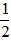 						    Найти: A, B.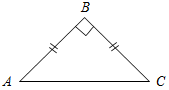 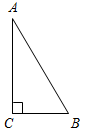 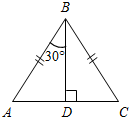                    Рис. 1                                                       Рис. 2                                                                Рис. 3. Решить задачи по готовым чертежам на доске (устно). 1) Дано: ∆АВС.     Найти: углы ∆АВС.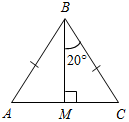 Рис. 62) Дано: а || b.    Найти: углы ∆MON.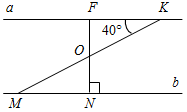 Рис. 72. Решить задачу № 254 
(устно).3. Решить задачу № 255 
на доске и в тетрадях.№ 255.Дано: CDЕ – равнобедренный, CD = DЕ, CF – высота, D = 54°.Найти: ЕСF.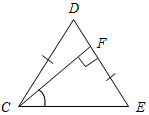 Рис. 5Решение:1) Так как CD = DЕ, то С = Е. С + Е = 180° – D (по свойству суммы углов треугольника); С + Е = 180° – 54°, С = Е = 126° : 2 = 63°.2) FСD = 90° – D (по свойству прямоугольного треугольника); 
FСD = 90° – 54° = 26°.3) ЕСF = С – FСD, ЕСF = 63° – 26° = 37°.Ответ: 37°.№ 257.Дано: АВС, С = 90°, внешний угол при А = 120°, АС + АВ = 18 см.Найти: АС, АВ.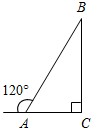 Рис. 8Решение:1) По свойству смежных углов, ВАС = 180° – 120° = 60°.2) В = 90° – А (по свойству прямоугольного треугольника), В = 90° – 60° =
= 30°, и тогда, по свойству прямоугольного треугольника АС = АВ.3) АС + АВ = 18, АВ = 2АС, тогда АС + 2АС = 18, тогда АС = 6 см. АВ = 2 · 6 = 12 см.Ответ: 6 см, 12 см.№ 260.Дано: АВС – равнобедренный, АВ = ВС = 15,2 см, ВВ1 – высота, ВВ1 = 7,6 см.Найти: углы АВС.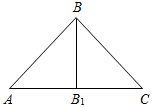 Рис. 9Решение:1) ВВ1 = ВС, так как 7,6 =  · 15,2, значит, по свойству прямоугольного тре-угольника, ВСВ1 = 30°.2) Так как АВС – равнобедренный, то ВАС также 30°, а АВС = 180° – 
– А – С = 180° – 30° – 30° = 120°.Ответ: 30°, 30°, 120°.Задача 1. Найти углы прямоугольного треугольника, если угол между биссектрисой и высотой, проведенными из вершины прямого угла, равен 15°.Задача 1.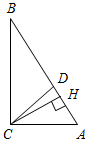 Рис. 10Решение: CD – биссектриса, СН – высота, DCH = 15°, DCA = 45°, тогда НСА = 30°.∆НСА – прямоугольный, в нем НСА = 30°, тогда САН = 60°. ∆АВС – прямоугольный, в нем A = 60°, тогда В = 30°.Ответ: 30°, 60°, 90°.Задача 2. В равнобедренном треугольнике один из углов равен 120°, а основание равно 4 см. Найдите высоту, проведенную к боковой сторонеЗадача 2.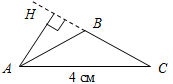 Рис. 11Решение: 120° – угол при вершине равнобедренного треугольника, тогда A = C = 30°.АН – высота ∆АВС, тогда ∆АНС – прямоугольный, в нем C = 30°, значит, 
АН = АС = 2 см. Ответ: 2 см